РАБОТНА КАРТА ДИАЛОЗИ ЗА НОВИТЕ МУЗИКАЛНИТЕ СИНТЕЗИИМЕ, ФАМИЛИЯ: ...................................................................КЛАС: ....... № ........ЗАД. 1: Чуйте „Български триптих“ от Красимир Милетков. Колко народни песни прозвучаха в пиесата? Отбележете броя им.............................................................................Кои са песните?....................................................................................................................................................................................................................................................................................................................................................................................................................................................................................В какъв стил е пиеста според вас?.............................................................................ЗАД. 2: Чуйте песните „Гергана“ от Ал. Райчев и „Гергана“ от Кр. Милетков? Запишете приликите и разликите, които откривате..................................................................................................................................................................................................................................................................................................................................................................................................................................................................................................................................................................................................................................................................................................................................................................................................................................................................................................................................................................................................................................................................................................................................................................................................................................................................................................................................................................................................................................................................................................................................................................................................................................................................................................................................................................................ЗАД. 3: Разгледайте песента, записана с нотен текст. Коя е тя? Кой е нейният автор?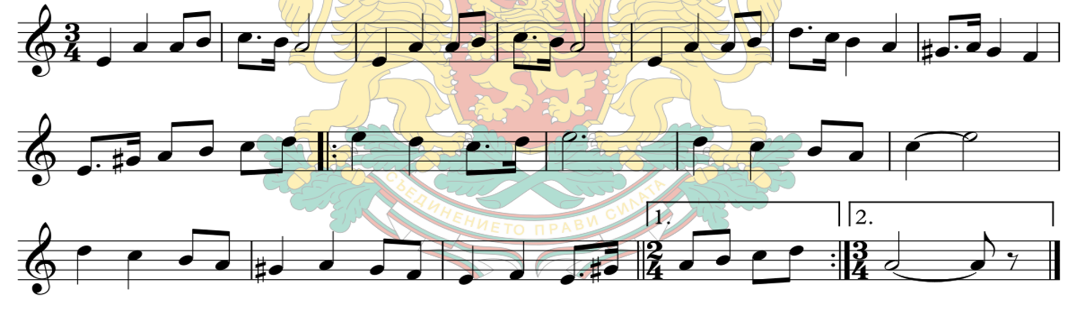 .....................................................................................................................................................................................ЗАД. 4: Отбележете под текстовете за ЛОКАЛНАТА или ГЛОБАЛНАТА музика се отнасят:.......................................             .....................................              ........................................               .............................